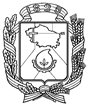 АДМИНИСТРАЦИЯ ГОРОДА НЕВИННОМЫССКАСТАВРОПОЛЬСКОГО КРАЯПОСТАНОВЛЕНИЕ10.02.2022                                   г. Невинномысск                                        № 181О признании утратившими силу некоторых постановлений администрации города НевинномысскаВ соответствии с Уставом муниципального образования города Невинномысска Ставропольского края, постановляю:1. Признать утратившими силу постановления администрации города Невинномысска:от 16.11.2018 № 1717 «О конкурсной комиссии по отбору субъектов малого и среднего предпринимательства, реализующих инвестиционные проекты на территории города Невинномысска, для предоставления субсидий субъектам малого и среднего предпринимательства города Невинномысска и ее составе»;от 06.11.2019 № 2057 «О внесении изменений в состав конкурсной комиссии по отбору субъектов малого и среднего предпринимательства, реализующих инвестиционные проекты на территории города Невинномысска, для предоставления субсидий субъектам малого и среднего предпринимательства города Невинномысска, утвержденный постановлением администрации города Невинномысска от 16.11.2018                     № 1717».2. Опубликовать настоящее постановление в газете «Невинномысский рабочий», а также разместить в сетевом издании «Редакция газеты «Невинномысский рабочий» и на официальном сайте администрации города Невинномысска в информационно-телекоммуникационной сети «Интернет».Глава города НевинномысскаСтавропольского края                                                                    М.А. Миненков